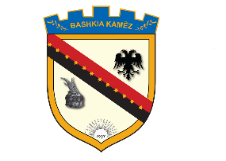 REPUBLIKA E SHQIPËRISËBASHKIA KAMËZ                       KUFIZIMI I SË DREJTËS PËR INFORMIMRastet e kufizimit te se drejtes per informimE drejta e informimit mund të kufizohet në rast se dhënia e informacionit dëmton interesat e mëposhtëm:a) të drejtën për një jetë private;b) sekretin tregtar;c) të drejtën e autorit;ç) patentat.E drejta e informimit kufizohet në rast se dhënia e informacionit shkakton një dëm të qartë dhe të rëndë ndaj interesave të mëposhtëm:1) sigurinë kombëtare, sipas përkufizimit të bërë nga legjislacioni për informacionin e klasifikuar;2) parandalimin, hetimin dhe ndjekjen e veprave penale;3) mbarëvajtjen e hetimit administrativ në kuadër të një procedimi disiplinor;4) mbarëvajtjen e procedurave të inspektimit dhe auditimit të autoriteteve publike;5) formulimin e politikave monetare dhe fiskale të shtetit;6) barazinë e palëve në një proces gjyqësor dhe mbarëvajtjen e procesit gjyqësor;7) këshillimin dhe diskutimin paraprak brenda ose midis autoriteteve publike për zhvillimin e politikave publike;8) mbarëvajtjen e marrëdhënieve ndërkombëtare ose ndërqeveritare.